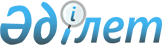 Об утверждении Правил предоставления равных условий доступа к регулируемым услугам (товарам, работам) в сфере водохозяйственной и (или) канализационной систем
					
			Утративший силу
			
			
		
					Приказ Председателя Агентства Республики Казахстан по регулированию естественных монополий от 23 марта 2005 года № 95-ОД. Зарегистрирован Министерством юстиции Республики Казахстан 29 марта 2005 года № 3523. Утратил силу приказом Председателя Агентства Республики Казахстан по регулированию естественных монополий от 27 марта 2012 года № 53-ОД

      Сноска. Утратил силу приказом Председателя Агентства РК по регулированию естественных монополий от 27.03.2012 № 53-ОД.      В соответствии с подпунктом 3) пункта 1 статьи 13, подпунктом 3) статьи 7 Закона Республики Казахстан "О естественных монополиях и регулируемых рынках", с подпунктом 6) пункта 21 Положения об Агентстве Республики Казахстан по регулированию естественных монополий, утвержденного постановлением Правительства Республики Казахстан от 12 октября 2007 года N 943, ПРИКАЗЫВАЮ: 

       Сноска. Преамбула с изменениями, внесенными приказом Председателя Агентства РК по регулированию естественных монополий от 26.02.2009 N 66-ОД (порядок введения в действие см. п.5 ). 

     1. Утвердить прилагаемые Правила предоставления равных условий доступа к регулируемым услугам (товарам, работам) в сфере водохозяйственной и (или) канализационной систем. 

     2. Департаменту по регулированию и контролю в сфере трубопроводных и водоканализационных систем Агентства Республики Казахстан по регулированию естественных монополий (Аскарова А.Г.) обеспечить в установленном законодательством порядке государственную регистрацию настоящего приказа в Министерстве юстиции Республики Казахстан. 

     3. Департаменту административной работы и анализа Агентства Республики Казахстан по регулированию естественных монополий (Досмагамбет Е.М.) после государственной регистрации настоящего приказа в Министерстве юстиции Республики Казахстан: 

     1) обеспечить в установленном законодательством порядке его опубликование в официальных средствах массовой информации; 

     2) довести его до сведения структурных подразделений и территориальных органов Агентства Республики Казахстан по регулированию естественных монополий. 

     4. Контроль за исполнением настоящего приказа возложить на заместителя Председателя Агентства Республики Казахстан по регулированию естественных монополий Нефедова А.П. 

     5. Настоящий приказ вводится в действие с момента официального опубликования.      Председатель Согласован 

Министр сельского хозяйства 

Республики Казахстан 

28 марта 2005 г. 

Утверждены             

приказом Председателя Агентства 

Республики Казахстан       

по регулированию         

естественных монополий       

от 23 марта 2005 года N 95-ОД.  Правила 

предоставления равных условий доступа к 

регулируемым услугам (товарам, работам) в 

сфере водохозяйственной и (или) канализационной систем  1. Общие положения      1. Настоящие Правила предоставления равных условий доступа к регулируемым услугам (товарам, работам) в сфере водохозяйственной и (или) канализационных систем разработаны в соответствии с Законом Республики Казахстан "О естественных монополиях и регулируемых рынках" и определяют общие принципы и порядок обеспечения равного доступа потребителей к регулируемым услугам (товарам, работам) субъектов естественных монополий (далее - Субъекты), оказывающих регулируемые услуги в сфере водохозяйственной и (или) канализационной систем. 

       Сноска. Пункт 1 с изменениями, внесенными приказом Председателя Агентства РК по регулированию естественных монополий от 26.02.2009 N 66-ОД (порядок введения в действие см. п.5 ). 

     2. В настоящих Правилах применяются следующие понятия: 



     1) потребитель - физическое или юридическое лицо, пользующееся или намеревающееся пользоваться регулируемыми услугами (товарами, работами) субъектов естественной монополии и регулируемого рынка; 



     2) регулируемые услуги - услуги (товары, работы), предоставляемые в сфере естественной монополии и подлежащие государственному регулированию уполномоченным органом, включая случаи предоставления услуг (товаров, работ) в виде передачи определенного товара потребителю. 

     Иные понятия, используемые в настоящих Правилах, применяются в соответствии с законодательством Республики Казахстан. 

       Сноска. Пункт 2 с изменениями, внесенными приказом Председателя Агентства РК по регулированию естественных монополий от 26.02.2009 N 66-ОД (порядок введения в действие см. п.5 ). 

     3. Настоящие Правила не распространяются на случаи предоставления регулируемых услуг (товаров, работ) в сфере водохозяйственной и (или) канализационной систем с учетом льгот и преимуществ, установленных законодательством Республики Казахстан.  

2. Общие принципы предоставления равных 

условий доступа к регулируемым услугам 

(товарам, работам) в сфере водохозяйственной и 

(или) канализационных систем      4. Обеспечение равных условий доступа к регулируемым услугам (товарам, работам) в сфере водохозяйственной и (или) канализационных систем (далее - Услуги) осуществляется исходя из следующих принципов:

     1) равнодоступность Услуг для всех потребителей; 

     2) проведение единой тарифной политики в отношении всех потребителей Услуг; 

     3) информационная открытость перечня Услуг, тарифов на Услуги.  

3. Порядок организации равного доступа к Услугам      5. Взаимоотношения между Субъектом и потребителем строятся на договорной основе с учетом тарифов, утвержденных уполномоченным органом в установленном порядке. 

     6. Заявки Потребителей на подключение к системам субъекта естественной монополии принимаются на равных условиях, независимо от заявленных объемов либо других условий потребления услуг. 

     7. При недостаточной производственной мощности водохозяйственной и (или) канализационной систем, когда присоединение к системам приведет к ухудшению предоставления услуг другим потребителям, потребителю, запрашивающему разрешение на подключение, выдаются технические условия на строительство дополнительных мощностей водохозяйственной и (или) канализационной систем. 

     8. Субъектом не допускается навязывать условия доступа к регулируемым услугам (товарам, работам) или совершать иные действия, ведущие к дискриминации потребителей. 

     9. Подключение физических или юридических лиц к системам Субъекта производится при наличии у них необходимого оборудования, соответствующего техническим требованиям. 

     10. В случае ограниченной технической возможности при авариях, объекты социального назначения имеют приоритет доступа к регулируемым услугам (товарам, работам) Субъекта.  

4. Предоставление информации об оказываемых Услугах      11. Субъект по заявке физических и (или) юридических лиц, претендующих на подключение к сетям, предоставляет информацию об оказываемых Услугах, их стоимости, о порядке доступа к Услугам, а также о технических возможностях оказания Услуг. 
					© 2012. РГП на ПХВ «Институт законодательства и правовой информации Республики Казахстан» Министерства юстиции Республики Казахстан
				